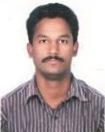 SAJIMON E-mail:  sajimon-393345@2freemail.com WAREHOUSE ASSOCIATE/HEAVY/LIGHT EQUIPMENT OPERATOROBJECTIVE :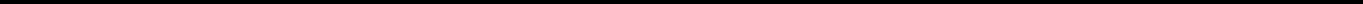 To apply for a reputed position in your organisation, which would be right step to my career development and enhancement.PROFESSIONAL EXPERIENCE :Worked as a Forklift Operator/Store Asstt. in Dubai, UAE, (from 2001, April to 2005, March )KEY SKILLS IN AL-FUTTAIM LOGISTICS :Handling in Electronic items & Spare parts/ IKEA Furniture iMonitoring workers skills ( like Picking/stacking/loading/unloadingPreparing the delivery items by orderwise, Keeping good relationship with Superiors and other staffs.Maintaining the stocks up to date ( 100% ) and making the arrangements for inventory yearly.Delivery vehicles and Ware House Equipments monitoring monthly services.KEY SKILLS AND ACTIVITIES IN AL-NISR PRINTING & PUBLISHING LLC.At present I am working as a Heavy Equipment Operator/Store Assistant from June, 2005, to till date.Analysing inventory for the accounts team on a monthly basis.Monitoring the equipments in the warehouse for uninterrupted storage process.Issuing materials to different teams based on the demand.Analyse and purchase the required materials and machinery parts.Handling purchased materials within the warehouseHandling the Spare Parts from Germany like KBA/ROLAND/CROMOMAN.Managing the Robots/Rocla giving the orders.Weekly checking ware house equipments (Forklift/Reach Truck etc.)Monitoring workers skills and keeping good relationship with the staffs.EDUCATIONAL QUALIFICATION :GRADUATION-BOOK KEEPING AND ACCOUNTANCYPRE-DEGREE (COMMERCE)STENOGRAPHY, TYPE WRITING LOWER GRADE & HIGHER GRADE PASSED.TECHNICAL QUALIFICATION :Light Motor vehicle license ( UAE)Light & Heavy mechanical Equipment license (UAE)APPRECIATONIn the year2005-2006, 2015-2016 was awarded and appreciated as best employee of the year.United Arab Emirates Driving License issued on 4/6/2002COMPUTER SKILLS:Microsoft application/word/Excel.DECLARATION:I do hereby declare that above statements are true and correct of my best knowledge.Place : Qatar	SAJIMON PERSONAL DETAILS:PERSONAL DETAILS: Nationality` Nationality` Nationality`:Indian Date of birth Date of birth Date of birth:21/02/1974 Religion Religion Religion:Roman catholic Marital status Marital status Marital status:Married Languages known Languages known Languages known:English/Hindi/Malayalam)DRIVER’S LICENSE: